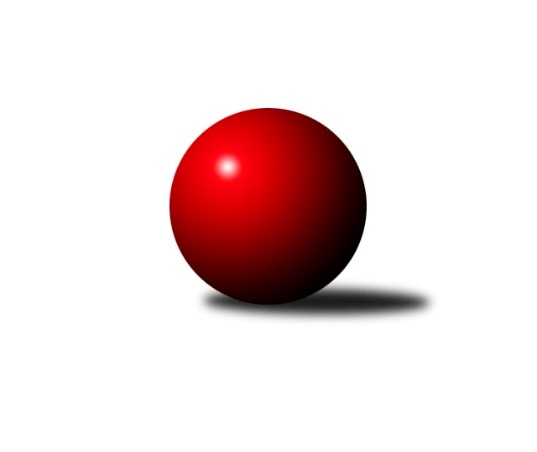 Č.21Ročník 2022/2023	9.5.2024 Středočeský krajský přebor I. třídy 2022/2023Statistika 21. kolaTabulka družstev:		družstvo	záp	výh	rem	proh	skore	sety	průměr	body	plné	dorážka	chyby	1.	TJ Lhotka	19	13	0	6	87.5 : 64.5 	(127.5 : 100.5)	2514	26	1750	764	44.1	2.	KK SDS Sadská B	20	12	2	6	94.0 : 66.0 	(129.5 : 110.5)	2529	26	1764	765	38.6	3.	KK Jiří Poděbrady B	18	12	0	6	86.5 : 57.5 	(121.0 : 95.0)	2525	24	1761	764	41.7	4.	KK Vlašim B	18	10	2	6	80.5 : 63.5 	(121.0 : 95.0)	2551	22	1763	788	41.7	5.	TJ Sparta Kutná Hora B	19	11	0	8	84.5 : 67.5 	(126.0 : 102.0)	2525	22	1758	768	40.4	6.	TJ Sokol Kostelec nad Černými lesy A	19	9	2	8	81.5 : 70.5 	(112.5 : 115.5)	2509	20	1740	769	37.8	7.	KK Kosmonosy C	19	8	1	10	70.5 : 81.5 	(107.0 : 121.0)	2453	17	1715	738	50.1	8.	TJ Kovohutě Příbram B	19	8	1	10	69.5 : 82.5 	(100.0 : 128.0)	2413	17	1690	723	47.3	9.	TJ Sparta Kutná Hora C	19	6	2	11	58.5 : 93.5 	(97.0 : 131.0)	2374	14	1674	700	54.1	10.	KK Kolín B	19	6	0	13	57.5 : 94.5 	(100.0 : 128.0)	2451	12	1709	742	44.8	11.	TJ Sokol Benešov C	19	4	0	15	61.5 : 90.5 	(106.5 : 121.5)	2442	8	1715	728	56.6Tabulka doma:		družstvo	záp	výh	rem	proh	skore	sety	průměr	body	maximum	minimum	1.	TJ Sokol Kostelec nad Černými lesy A	10	7	1	2	57.0 : 23.0 	(71.0 : 49.0)	2532	15	2634	2423	2.	KK SDS Sadská B	10	7	1	2	54.0 : 26.0 	(73.0 : 47.0)	2602	15	2663	2527	3.	KK Jiří Poděbrady B	8	7	0	1	43.0 : 21.0 	(53.0 : 43.0)	2578	14	2696	2464	4.	TJ Kovohutě Příbram B	9	7	0	2	49.0 : 23.0 	(64.5 : 43.5)	2465	14	2536	2382	5.	TJ Lhotka	9	7	0	2	46.5 : 25.5 	(67.0 : 41.0)	2456	14	2561	2380	6.	TJ Sparta Kutná Hora B	10	7	0	3	48.5 : 31.5 	(68.5 : 51.5)	2634	14	2748	2533	7.	KK Vlašim B	10	6	1	3	48.0 : 32.0 	(69.0 : 51.0)	2537	13	2629	2431	8.	KK Kosmonosy C	10	5	1	4	43.5 : 36.5 	(62.0 : 58.0)	2582	11	2652	2501	9.	KK Kolín B	10	5	0	5	38.0 : 42.0 	(55.5 : 64.5)	2538	10	2665	2436	10.	TJ Sparta Kutná Hora C	9	4	1	4	33.0 : 39.0 	(52.5 : 55.5)	2552	9	2637	2485	11.	TJ Sokol Benešov C	9	4	0	5	37.0 : 35.0 	(60.5 : 47.5)	2424	8	2530	2334Tabulka venku:		družstvo	záp	výh	rem	proh	skore	sety	průměr	body	maximum	minimum	1.	TJ Lhotka	10	6	0	4	41.0 : 39.0 	(60.5 : 59.5)	2522	12	2663	2383	2.	KK SDS Sadská B	10	5	1	4	40.0 : 40.0 	(56.5 : 63.5)	2521	11	2639	2473	3.	KK Jiří Poděbrady B	10	5	0	5	43.5 : 36.5 	(68.0 : 52.0)	2517	10	2700	2404	4.	KK Vlašim B	8	4	1	3	32.5 : 31.5 	(52.0 : 44.0)	2553	9	2724	2435	5.	TJ Sparta Kutná Hora B	9	4	0	5	36.0 : 36.0 	(57.5 : 50.5)	2524	8	2652	2419	6.	KK Kosmonosy C	9	3	0	6	27.0 : 45.0 	(45.0 : 63.0)	2431	6	2548	2245	7.	TJ Sokol Kostelec nad Černými lesy A	9	2	1	6	24.5 : 47.5 	(41.5 : 66.5)	2505	5	2619	2408	8.	TJ Sparta Kutná Hora C	10	2	1	7	25.5 : 54.5 	(44.5 : 75.5)	2374	5	2577	2240	9.	TJ Kovohutě Příbram B	10	1	1	8	20.5 : 59.5 	(35.5 : 84.5)	2406	3	2528	2291	10.	KK Kolín B	9	1	0	8	19.5 : 52.5 	(44.5 : 63.5)	2448	2	2562	2302	11.	TJ Sokol Benešov C	10	0	0	10	24.5 : 55.5 	(46.0 : 74.0)	2445	0	2584	2316Tabulka podzimní části:		družstvo	záp	výh	rem	proh	skore	sety	průměr	body	doma	venku	1.	TJ Lhotka	10	9	0	1	56.5 : 23.5 	(72.5 : 47.5)	2505	18 	5 	0 	0 	4 	0 	1	2.	TJ Sparta Kutná Hora B	10	7	0	3	47.5 : 32.5 	(68.0 : 52.0)	2532	14 	3 	0 	1 	4 	0 	2	3.	KK Jiří Poděbrady B	10	6	0	4	43.5 : 36.5 	(62.0 : 58.0)	2504	12 	4 	0 	1 	2 	0 	3	4.	TJ Sokol Kostelec nad Černými lesy A	10	5	1	4	45.5 : 34.5 	(61.0 : 59.0)	2554	11 	3 	0 	2 	2 	1 	2	5.	KK SDS Sadská B	10	5	1	4	40.0 : 40.0 	(62.0 : 58.0)	2548	11 	3 	1 	2 	2 	0 	2	6.	TJ Kovohutě Příbram B	10	4	1	5	36.5 : 43.5 	(50.5 : 69.5)	2384	9 	4 	0 	0 	0 	1 	5	7.	KK Kolín B	10	4	0	6	35.0 : 45.0 	(55.5 : 64.5)	2456	8 	3 	0 	3 	1 	0 	3	8.	KK Vlašim B	10	3	2	5	34.5 : 45.5 	(60.0 : 60.0)	2548	8 	1 	1 	2 	2 	1 	3	9.	KK Kosmonosy C	10	3	1	6	37.5 : 42.5 	(58.0 : 62.0)	2453	7 	2 	1 	3 	1 	0 	3	10.	TJ Sokol Benešov C	10	3	0	7	35.5 : 44.5 	(65.5 : 54.5)	2437	6 	3 	0 	3 	0 	0 	4	11.	TJ Sparta Kutná Hora C	10	3	0	7	28.0 : 52.0 	(45.0 : 75.0)	2371	6 	2 	0 	2 	1 	0 	5Tabulka jarní části:		družstvo	záp	výh	rem	proh	skore	sety	průměr	body	doma	venku	1.	KK SDS Sadská B	10	7	1	2	54.0 : 26.0 	(67.5 : 52.5)	2533	15 	4 	0 	0 	3 	1 	2 	2.	KK Vlašim B	8	7	0	1	46.0 : 18.0 	(61.0 : 35.0)	2594	14 	5 	0 	1 	2 	0 	0 	3.	KK Jiří Poděbrady B	8	6	0	2	43.0 : 21.0 	(59.0 : 37.0)	2596	12 	3 	0 	0 	3 	0 	2 	4.	KK Kosmonosy C	9	5	0	4	33.0 : 39.0 	(49.0 : 59.0)	2490	10 	3 	0 	1 	2 	0 	3 	5.	TJ Sokol Kostelec nad Černými lesy A	9	4	1	4	36.0 : 36.0 	(51.5 : 56.5)	2467	9 	4 	1 	0 	0 	0 	4 	6.	TJ Sparta Kutná Hora B	9	4	0	5	37.0 : 35.0 	(58.0 : 50.0)	2555	8 	4 	0 	2 	0 	0 	3 	7.	TJ Kovohutě Příbram B	9	4	0	5	33.0 : 39.0 	(49.5 : 58.5)	2484	8 	3 	0 	2 	1 	0 	3 	8.	TJ Lhotka	9	4	0	5	31.0 : 41.0 	(55.0 : 53.0)	2537	8 	2 	0 	2 	2 	0 	3 	9.	TJ Sparta Kutná Hora C	9	3	2	4	30.5 : 41.5 	(52.0 : 56.0)	2422	8 	2 	1 	2 	1 	1 	2 	10.	KK Kolín B	9	2	0	7	22.5 : 49.5 	(44.5 : 63.5)	2482	4 	2 	0 	2 	0 	0 	5 	11.	TJ Sokol Benešov C	9	1	0	8	26.0 : 46.0 	(41.0 : 67.0)	2455	2 	1 	0 	2 	0 	0 	6 Zisk bodů pro družstvo:		jméno hráče	družstvo	body	zápasy	v %	dílčí body	sety	v %	1.	Miroslav Pessr 	KK Vlašim B 	14	/	17	(82%)	27	/	34	(79%)	2.	Jitka Bulíčková 	TJ Sparta Kutná Hora C 	14	/	17	(82%)	22	/	34	(65%)	3.	Jan Svoboda 	KK SDS Sadská B 	14	/	19	(74%)	24	/	38	(63%)	4.	Michal Brachovec 	TJ Sokol Kostelec nad Černými lesy A 	14	/	19	(74%)	22	/	38	(58%)	5.	Karel Drábek 	TJ Sokol Benešov C 	13.5	/	19	(71%)	24	/	38	(63%)	6.	Vlastimil Pírek 	KK Vlašim B 	13	/	17	(76%)	23.5	/	34	(69%)	7.	Ondřej Majerčík 	KK Kosmonosy C 	13	/	18	(72%)	25	/	36	(69%)	8.	Jan Renka ml.	KK SDS Sadská B 	12	/	14	(86%)	22	/	28	(79%)	9.	Jiří Řehoř 	KK Kosmonosy C 	12	/	19	(63%)	24	/	38	(63%)	10.	Jaroslav Hojka 	KK SDS Sadská B 	12	/	19	(63%)	22.5	/	38	(59%)	11.	Roman Weiss 	KK Kolín B 	11	/	13	(85%)	22	/	26	(85%)	12.	Jitka Vacková 	KK Jiří Poděbrady B 	11	/	14	(79%)	19.5	/	28	(70%)	13.	Václav Pufler 	TJ Sparta Kutná Hora B 	11	/	17	(65%)	18	/	34	(53%)	14.	Svatopluk Čech 	KK Jiří Poděbrady B 	11	/	18	(61%)	19	/	36	(53%)	15.	Jaroslav Čermák 	TJ Sparta Kutná Hora B 	11	/	19	(58%)	24	/	38	(63%)	16.	Jitka Drábková 	TJ Sokol Benešov C 	11	/	19	(58%)	21	/	38	(55%)	17.	Miloslav Budský 	TJ Sokol Kostelec nad Černými lesy A 	11	/	19	(58%)	19	/	38	(50%)	18.	Vladislav Pessr 	KK Vlašim B 	10.5	/	15	(70%)	19	/	30	(63%)	19.	Josef Hejduk 	TJ Lhotka 	10	/	16	(63%)	18	/	32	(56%)	20.	Pavel Nový 	TJ Lhotka 	10	/	16	(63%)	17	/	32	(53%)	21.	Dušan Hejduk 	TJ Lhotka 	10	/	17	(59%)	25.5	/	34	(75%)	22.	Václav Šefl 	TJ Kovohutě Příbram B 	9.5	/	15	(63%)	17	/	30	(57%)	23.	Ladislav Hetcl st.	KK Kolín B 	9.5	/	16	(59%)	15	/	32	(47%)	24.	Petr Kříž 	TJ Kovohutě Příbram B 	9.5	/	17	(56%)	16	/	34	(47%)	25.	Jan Renka st.	KK SDS Sadská B 	9	/	11	(82%)	16	/	22	(73%)	26.	Daniel Brejcha 	TJ Sparta Kutná Hora B 	9	/	14	(64%)	20	/	28	(71%)	27.	Eva Renková 	TJ Sparta Kutná Hora C 	9	/	15	(60%)	21	/	30	(70%)	28.	Jiří Miláček 	KK Jiří Poděbrady B 	9	/	15	(60%)	18	/	30	(60%)	29.	Ondřej Šustr 	KK Jiří Poděbrady B 	9	/	15	(60%)	17	/	30	(57%)	30.	Patrik Polach 	TJ Sokol Benešov C 	9	/	19	(47%)	21.5	/	38	(57%)	31.	Jaroslava Soukenková 	TJ Sokol Kostelec nad Černými lesy A 	9	/	19	(47%)	15	/	38	(39%)	32.	Martin Čistý 	TJ Lhotka 	8	/	13	(62%)	17.5	/	26	(67%)	33.	Veronika Šatavová 	TJ Sokol Kostelec nad Černými lesy A 	8	/	14	(57%)	16	/	28	(57%)	34.	Karel Palát 	TJ Sokol Benešov C 	8	/	18	(44%)	15.5	/	36	(43%)	35.	Jiří Řehoř 	KK Kosmonosy C 	8	/	19	(42%)	15	/	38	(39%)	36.	Milena Čapková 	TJ Kovohutě Příbram B 	7.5	/	14	(54%)	13	/	28	(46%)	37.	Jakub Nový 	TJ Lhotka 	7.5	/	15	(50%)	16.5	/	30	(55%)	38.	Bohumír Kopecký 	TJ Sparta Kutná Hora B 	7.5	/	19	(39%)	19.5	/	38	(51%)	39.	Lukáš Chmel 	TJ Kovohutě Příbram B 	7	/	11	(64%)	13	/	22	(59%)	40.	Adam Janda 	TJ Sparta Kutná Hora B 	7	/	13	(54%)	14	/	26	(54%)	41.	František Tesař 	TJ Sparta Kutná Hora B 	7	/	13	(54%)	12.5	/	26	(48%)	42.	Dalibor Mierva 	KK Kolín B 	7	/	16	(44%)	18	/	32	(56%)	43.	Vladimír Klindera 	KK Jiří Poděbrady B 	7	/	16	(44%)	13	/	32	(41%)	44.	Jan Suchánek 	KK SDS Sadská B 	7	/	16	(44%)	12	/	32	(38%)	45.	Václav Kodet 	TJ Kovohutě Příbram B 	7	/	17	(41%)	15.5	/	34	(46%)	46.	Simona Kačenová 	KK Vlašim B 	7	/	18	(39%)	12	/	36	(33%)	47.	Václav Anděl 	KK Jiří Poděbrady B 	6.5	/	13	(50%)	15	/	26	(58%)	48.	Ivana Kopecká 	TJ Sparta Kutná Hora C 	6.5	/	18	(36%)	15	/	36	(42%)	49.	Luboš Řezáč 	TJ Kovohutě Příbram B 	6	/	8	(75%)	12	/	16	(75%)	50.	Miroslav Drábek 	TJ Sokol Benešov C 	6	/	11	(55%)	12	/	22	(55%)	51.	Dušan Hejduk 	TJ Lhotka 	6	/	13	(46%)	14	/	26	(54%)	52.	Miloš Lédl 	KK SDS Sadská B 	6	/	14	(43%)	12	/	28	(43%)	53.	Jindřiška Svobodová 	KK Kosmonosy C 	6	/	16	(38%)	14	/	32	(44%)	54.	Pavel Vojta 	KK Vlašim B 	6	/	18	(33%)	17.5	/	36	(49%)	55.	Miroslav Šplíchal 	TJ Sokol Kostelec nad Černými lesy A 	6	/	18	(33%)	13	/	36	(36%)	56.	Klára Miláčková 	TJ Sparta Kutná Hora C 	5.5	/	13	(42%)	14	/	26	(54%)	57.	Martin Malkovský 	TJ Sokol Kostelec nad Černými lesy A 	5.5	/	13	(42%)	13.5	/	26	(52%)	58.	Dušan Richter 	KK Jiří Poděbrady B 	5	/	8	(63%)	10	/	16	(63%)	59.	Jan Dušek 	KK SDS Sadská B 	5	/	10	(50%)	10	/	20	(50%)	60.	David Dvořák 	TJ Sokol Benešov C 	5	/	10	(50%)	8	/	20	(40%)	61.	Luboš Zajíček 	KK Vlašim B 	5	/	11	(45%)	12	/	22	(55%)	62.	Karel Nový 	TJ Lhotka 	5	/	12	(42%)	11	/	24	(46%)	63.	Václav Jelínek 	TJ Sparta Kutná Hora B 	5	/	12	(42%)	8	/	24	(33%)	64.	Ladislav Dytrych 	KK Kosmonosy C 	5	/	14	(36%)	10	/	28	(36%)	65.	Jaroslav Chmel 	TJ Kovohutě Příbram B 	5	/	14	(36%)	8	/	28	(29%)	66.	Tomáš Zimmerhakl 	KK Kosmonosy C 	4.5	/	10	(45%)	8.5	/	20	(43%)	67.	Jonathan Mensatoris 	KK Kolín B 	4	/	6	(67%)	6	/	12	(50%)	68.	Jakub Vachta 	KK Kolín B 	4	/	7	(57%)	9	/	14	(64%)	69.	Lukáš Štich 	KK Jiří Poděbrady B 	4	/	8	(50%)	8.5	/	16	(53%)	70.	Ladislav Hetcl ml.	KK Kolín B 	3	/	6	(50%)	7	/	12	(58%)	71.	Jana Abrahámová 	TJ Sparta Kutná Hora C 	3	/	6	(50%)	4	/	12	(33%)	72.	Lukáš Vacek 	KK Kolín B 	3	/	9	(33%)	7.5	/	18	(42%)	73.	Jakub Hlava 	TJ Sokol Kostelec nad Černými lesy A 	2.5	/	3	(83%)	4	/	6	(67%)	74.	Hana Barborová 	TJ Sparta Kutná Hora C 	2.5	/	8	(31%)	4.5	/	16	(28%)	75.	Daniel Sus 	TJ Sokol Kostelec nad Černými lesy A 	2	/	2	(100%)	4	/	4	(100%)	76.	Michal Třeštík 	TJ Sokol Kostelec nad Černými lesy A 	2	/	2	(100%)	3	/	4	(75%)	77.	Jiří Halfar 	TJ Sparta Kutná Hora B 	2	/	4	(50%)	6	/	8	(75%)	78.	Jan Urban 	KK Vlašim B 	2	/	4	(50%)	5	/	8	(63%)	79.	Marie Adamcová 	TJ Sparta Kutná Hora C 	2	/	6	(33%)	5	/	12	(42%)	80.	Vladislav Tajč 	KK Kosmonosy C 	2	/	6	(33%)	4	/	12	(33%)	81.	Natálie Krupková 	KK Kolín B 	2	/	6	(33%)	3.5	/	12	(29%)	82.	Jiří Buben 	KK Kosmonosy C 	2	/	11	(18%)	6.5	/	22	(30%)	83.	Zdeňka Vokolková 	TJ Sparta Kutná Hora C 	2	/	13	(15%)	5.5	/	26	(21%)	84.	Markéta Lavická 	TJ Sparta Kutná Hora C 	2	/	13	(15%)	5	/	26	(19%)	85.	Marie Šturmová 	KK SDS Sadská B 	2	/	14	(14%)	8	/	28	(29%)	86.	David Novák 	TJ Sokol Kostelec nad Černými lesy A 	1	/	1	(100%)	1	/	2	(50%)	87.	Petr Polák 	TJ Kovohutě Příbram B 	1	/	1	(100%)	1	/	2	(50%)	88.	Luboš Brabec 	TJ Sokol Benešov C 	1	/	1	(100%)	1	/	2	(50%)	89.	Jiří Miláček 	KK SDS Sadská B 	1	/	2	(50%)	2	/	4	(50%)	90.	Michal Hejduk 	TJ Lhotka 	1	/	2	(50%)	1	/	4	(25%)	91.	Vojtěch Bulíček 	TJ Sparta Kutná Hora B 	1	/	3	(33%)	4	/	6	(67%)	92.	Miloš Brenning 	TJ Kovohutě Příbram B 	1	/	5	(20%)	2	/	10	(20%)	93.	Jakub Moučka 	KK Kolín B 	1	/	10	(10%)	1	/	20	(5%)	94.	František Zahajský 	TJ Sokol Kostelec nad Černými lesy A 	0.5	/	2	(25%)	1	/	4	(25%)	95.	Tomáš Hašek 	KK Vlašim B 	0	/	1	(0%)	1	/	2	(50%)	96.	Michaela Košnarová 	KK Jiří Poděbrady B 	0	/	1	(0%)	1	/	2	(50%)	97.	Radek Vojta 	KK Vlašim B 	0	/	1	(0%)	0	/	2	(0%)	98.	Luboš Trna 	KK Vlašim B 	0	/	1	(0%)	0	/	2	(0%)	99.	Renáta Vystrčilová 	KK Kosmonosy C 	0	/	1	(0%)	0	/	2	(0%)	100.	Martin Šatava 	TJ Sokol Kostelec nad Černými lesy A 	0	/	1	(0%)	0	/	2	(0%)	101.	František Pícha 	KK Vlašim B 	0	/	2	(0%)	1	/	4	(25%)	102.	Marie Váňová 	KK Vlašim B 	0	/	2	(0%)	1	/	4	(25%)	103.	Tomáš Pekař 	KK Kolín B 	0	/	3	(0%)	0	/	6	(0%)	104.	Pavel Holoubek 	KK Kolín B 	0	/	4	(0%)	2	/	8	(25%)	105.	Marek Vyskočil 	TJ Sokol Benešov C 	0	/	4	(0%)	1.5	/	8	(19%)	106.	Vladimír Pergl 	TJ Kovohutě Příbram B 	0	/	5	(0%)	1.5	/	10	(15%)	107.	Miloslav Procházka 	TJ Sokol Benešov C 	0	/	13	(0%)	2	/	26	(8%)	108.	Rudolf Zborník 	KK Kolín B 	0	/	16	(0%)	7	/	32	(22%)Průměry na kuželnách:		kuželna	průměr	plné	dorážka	chyby	výkon na hráče	1.	KK Kosmonosy, 3-6	2570	1782	788	47.3	(428.4)	2.	TJ Sparta Kutná Hora, 1-4	2567	1784	783	43.0	(428.0)	3.	Poděbrady, 1-4	2557	1773	783	43.3	(426.2)	4.	Spartak Vlašim, 1-2	2505	1741	763	46.8	(417.6)	5.	TJ Sokol Kostelec nad Černými lesy, 1-4	2491	1726	765	38.6	(415.3)	6.	TJ Kovohutě Příbram, 1-2	2439	1705	733	43.9	(406.5)	7.	Benešov, 1-4	2420	1691	729	56.8	(403.4)	8.	Lhotka - Hospoda U Hejduků, 1-2	2412	1697	714	49.2	(402.1)Nejlepší výkony na kuželnách:KK Kosmonosy, 3-6KK Jiří Poděbrady B	2700	19. kolo	Ondřej Šustr 	KK Jiří Poděbrady B	505	19. koloKK Kosmonosy C	2652	7. kolo	Miroslav Pessr 	KK Vlašim B	490	5. koloKK Kosmonosy C	2643	10. kolo	Jiří Řehoř 	KK Kosmonosy C	489	7. koloKK SDS Sadská B	2639	9. kolo	Jiří Řehoř 	KK Kosmonosy C	482	14. koloKK Kosmonosy C	2635	12. kolo	Miloslav Budský 	TJ Sokol Kostelec nad Černými lesy A	474	7. koloKK Kosmonosy C	2606	15. kolo	Jaroslav Čermák 	TJ Sparta Kutná Hora B	473	14. koloKK Vlašim B	2595	5. kolo	Martin Čistý 	TJ Lhotka	468	12. koloTJ Lhotka	2593	12. kolo	Jan Renka st.	KK SDS Sadská B	468	9. koloTJ Sokol Kostelec nad Černými lesy A	2585	7. kolo	Ondřej Majerčík 	KK Kosmonosy C	468	2. koloKK Kosmonosy C	2580	19. kolo	Roman Weiss 	KK Kolín B	467	2. koloTJ Sparta Kutná Hora, 1-4TJ Sparta Kutná Hora B	2748	21. kolo	Vladislav Pessr 	KK Vlašim B	511	3. koloKK Vlašim B	2724	15. kolo	Roman Weiss 	KK Kolín B	498	17. koloTJ Sparta Kutná Hora B	2672	17. kolo	Vladislav Pessr 	KK Vlašim B	490	15. koloTJ Sparta Kutná Hora B	2672	15. kolo	Miroslav Pessr 	KK Vlašim B	488	3. koloTJ Sparta Kutná Hora B	2670	11. kolo	Jitka Bulíčková 	TJ Sparta Kutná Hora C	485	18. koloKK Kolín B	2665	17. kolo	Daniel Brejcha 	TJ Sparta Kutná Hora B	485	21. koloTJ Lhotka	2663	21. kolo	Vlastimil Pírek 	KK Vlašim B	483	15. koloTJ Sparta Kutná Hora B	2659	19. kolo	Eva Renková 	TJ Sparta Kutná Hora C	483	4. koloKK Jiří Poděbrady B	2652	12. kolo	Dalibor Mierva 	KK Kolín B	483	5. koloTJ Sparta Kutná Hora B	2652	1. kolo	Michal Brachovec 	TJ Sokol Kostelec nad Černými lesy A	482	5. koloPoděbrady, 1-4KK Jiří Poděbrady B	2696	16. kolo	Jaroslav Hojka 	KK SDS Sadská B	494	20. koloKK SDS Sadská B	2663	18. kolo	Eva Renková 	TJ Sparta Kutná Hora C	491	3. koloKK SDS Sadská B	2651	13. kolo	Jan Renka ml.	KK SDS Sadská B	489	6. koloKK SDS Sadská B	2646	20. kolo	Daniel Brejcha 	TJ Sparta Kutná Hora B	485	18. koloKK SDS Sadská B	2633	10. kolo	Václav Anděl 	KK Jiří Poděbrady B	480	18. koloKK Jiří Poděbrady B	2625	2. kolo	Jakub Nový 	TJ Lhotka	478	16. koloKK SDS Sadská B	2622	4. kolo	Jan Renka ml.	KK SDS Sadská B	477	18. koloKK Jiří Poděbrady B	2604	14. kolo	Jiří Miláček 	KK SDS Sadská B	477	1. koloKK SDS Sadská B	2603	16. kolo	Vladimír Klindera 	KK Jiří Poděbrady B	474	16. koloTJ Sokol Kostelec nad Černými lesy A	2603	1. kolo	Jan Renka st.	KK SDS Sadská B	474	18. koloSpartak Vlašim, 1-2KK Vlašim B	2629	19. kolo	Vojtěch Bulíček 	TJ Sparta Kutná Hora B	496	4. koloTJ Sparta Kutná Hora B	2628	4. kolo	Miroslav Pessr 	KK Vlašim B	477	17. koloKK Vlašim B	2609	16. kolo	Vladislav Pessr 	KK Vlašim B	473	16. koloKK Vlašim B	2596	17. kolo	Luboš Zajíček 	KK Vlašim B	473	19. koloTJ Lhotka	2596	2. kolo	Roman Weiss 	KK Kolín B	466	14. koloKK Vlašim B	2580	14. kolo	Vlastimil Pírek 	KK Vlašim B	462	11. koloKK Vlašim B	2561	9. kolo	Luboš Zajíček 	KK Vlašim B	462	17. koloKK Kolín B	2535	14. kolo	Adam Janda 	TJ Sparta Kutná Hora B	461	4. koloKK Vlašim B	2531	12. kolo	Jan Urban 	KK Vlašim B	461	14. koloKK Vlašim B	2513	2. kolo	Luboš Zajíček 	KK Vlašim B	460	16. koloTJ Sokol Kostelec nad Černými lesy, 1-4TJ Sokol Kostelec nad Černými lesy A	2634	8. kolo	Miloslav Budský 	TJ Sokol Kostelec nad Černými lesy A	494	8. koloTJ Sokol Kostelec nad Černými lesy A	2586	6. kolo	Jaroslav Hojka 	KK SDS Sadská B	460	12. koloTJ Sokol Kostelec nad Černými lesy A	2570	18. kolo	Miloslav Budský 	TJ Sokol Kostelec nad Černými lesy A	457	14. koloTJ Sokol Kostelec nad Černými lesy A	2553	12. kolo	Václav Anděl 	KK Jiří Poděbrady B	455	11. koloKK Vlašim B	2553	8. kolo	Miloslav Budský 	TJ Sokol Kostelec nad Černými lesy A	454	6. koloTJ Sokol Kostelec nad Černými lesy A	2537	14. kolo	Vlastimil Pírek 	KK Vlašim B	453	8. koloTJ Sokol Kostelec nad Černými lesy A	2533	2. kolo	Jaroslava Soukenková 	TJ Sokol Kostelec nad Černými lesy A	452	6. koloTJ Sokol Kostelec nad Černými lesy A	2530	16. kolo	Miroslav Šplíchal 	TJ Sokol Kostelec nad Černými lesy A	452	18. koloKK Jiří Poděbrady B	2515	11. kolo	Miloslav Budský 	TJ Sokol Kostelec nad Černými lesy A	448	21. koloTJ Lhotka	2499	4. kolo	Miroslav Pessr 	KK Vlašim B	447	8. koloTJ Kovohutě Příbram, 1-2TJ Kovohutě Příbram B	2536	18. kolo	Luboš Řezáč 	TJ Kovohutě Příbram B	487	18. koloKK Kosmonosy C	2532	21. kolo	Luboš Řezáč 	TJ Kovohutě Příbram B	466	20. koloTJ Kovohutě Příbram B	2532	13. kolo	Jiří Řehoř 	KK Kosmonosy C	451	21. koloKK SDS Sadská B	2505	15. kolo	Jindřiška Svobodová 	KK Kosmonosy C	449	21. koloTJ Kovohutě Příbram B	2485	20. kolo	Milena Čapková 	TJ Kovohutě Příbram B	448	8. koloTJ Kovohutě Příbram B	2480	8. kolo	Luboš Řezáč 	TJ Kovohutě Příbram B	448	13. koloTJ Kovohutě Příbram B	2477	15. kolo	Václav Kodet 	TJ Kovohutě Příbram B	448	8. koloTJ Kovohutě Příbram B	2468	6. kolo	Milena Čapková 	TJ Kovohutě Příbram B	440	15. koloTJ Sokol Kostelec nad Černými lesy A	2460	13. kolo	Václav Šefl 	TJ Kovohutě Příbram B	440	6. koloTJ Kovohutě Příbram B	2423	3. kolo	Jan Svoboda 	KK SDS Sadská B	436	15. koloBenešov, 1-4TJ Sokol Benešov C	2530	3. kolo	Luboš Řezáč 	TJ Kovohutě Příbram B	495	17. koloTJ Sokol Kostelec nad Černými lesy A	2523	3. kolo	Karel Drábek 	TJ Sokol Benešov C	480	17. koloKK SDS Sadská B	2477	5. kolo	Karel Drábek 	TJ Sokol Benešov C	473	5. koloKK Jiří Poděbrady B	2469	15. kolo	Jakub Hlava 	TJ Sokol Kostelec nad Černými lesy A	461	3. koloTJ Sokol Benešov C	2466	5. kolo	Jonathan Mensatoris 	KK Kolín B	461	20. koloTJ Sokol Benešov C	2455	1. kolo	Daniel Brejcha 	TJ Sparta Kutná Hora B	450	10. koloTJ Sokol Benešov C	2454	7. kolo	Jitka Drábková 	TJ Sokol Benešov C	448	5. koloTJ Sokol Benešov C	2438	20. kolo	Miroslav Drábek 	TJ Sokol Benešov C	448	20. koloTJ Kovohutě Příbram B	2438	17. kolo	Karel Drábek 	TJ Sokol Benešov C	442	7. koloKK Vlašim B	2435	1. kolo	Karel Drábek 	TJ Sokol Benešov C	442	3. koloLhotka - Hospoda U Hejduků, 1-2TJ Lhotka	2561	15. kolo	Dušan Hejduk 	TJ Lhotka	456	7. koloTJ Lhotka	2495	10. kolo	Miroslav Pessr 	KK Vlašim B	454	13. koloKK Vlašim B	2490	13. kolo	Pavel Nový 	TJ Lhotka	447	10. koloTJ Lhotka	2490	7. kolo	Jan Renka st.	KK SDS Sadská B	445	17. koloTJ Lhotka	2476	19. kolo	Martin Čistý 	TJ Lhotka	445	5. koloKK SDS Sadská B	2473	17. kolo	Dušan Hejduk 	TJ Lhotka	445	15. koloTJ Lhotka	2468	5. kolo	Jan Urban 	KK Vlašim B	442	13. koloTJ Sokol Kostelec nad Černými lesy A	2442	15. kolo	Dušan Hejduk 	TJ Lhotka	442	19. koloTJ Lhotka	2431	9. kolo	Dušan Hejduk 	TJ Lhotka	438	13. koloTJ Lhotka	2420	1. kolo	Dalibor Mierva 	KK Kolín B	438	10. koloČetnost výsledků:	8.0 : 0.0	7x	7.5 : 0.5	2x	7.0 : 1.0	15x	6.5 : 1.5	2x	6.0 : 2.0	20x	5.5 : 2.5	4x	5.0 : 3.0	16x	4.0 : 4.0	6x	3.0 : 5.0	9x	2.0 : 6.0	16x	1.5 : 6.5	1x	1.0 : 7.0	6x	0.0 : 8.0	1x